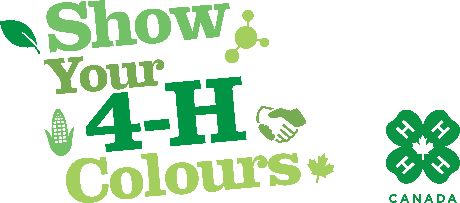 Sample Social Media Messages for Show Your 4-H ColoursHere are some suggested social media messages you can use on social media to celebrate 4-H and Show Your 4-H Colours. Feel free to adjust these messages as you need. Pair these messages with your favourite 4-H photos or with graphics you can download from showyour4hcolours.ca/downloads.Remember to use the hashtag #ShowYour4HColoursSample Messages for General Use#ShowYour4HColours Day is November 3! Wear green, celebrate 4-H, and give back with us! https://showyour4hcolours.caI’m proud to wear green on November 3 for #ShowYour4hColours Day! Join me in celebrating 4-H – it’s easy to do! 🍀 💚#ShowYour4HColours is back this November with the biggest celebration of 4-H in Canada! 🍀 Wear your best green on Wednesday, November 3 to celebrate! https://showyour4hcolours.ca We’re joining @4HCanada and 4-H’ers across the country this November to celebrate #ShowYour4HColours! Join us as we wear green on Nov. 3 to bring awareness to the good 4-H is doing for youth in Canada.4-H youth are doing great things in their communities across Canada! We are proud to support the 4-H program in helping to create responsible, caring and contributing young leaders. #ShowYour4HColoursMark your calendars! 📅 Wednesday, November 3 is #ShowYour4HColours Day and I want you to join the celebration by wearing your favourite green for 4-H! Learn more at https://showyour4hcolours.ca.  Sample Messages for Show Your 4-H Colours Day (Nov. 3, 2021)Today is #ShowYour4HColours Day! 🍀 Join us in celebrating the positive impact 4-H is making on youth and communities across Canada. #4His4meWe have so many reasons to #ShowYour4HColours today, what's yours? https://showyour4hcolours.caWe’re joining @4HCanada and 4-H’ers across the country today to celebrate #ShowYour4HColours Day! Join us as we wear green to bring awareness to the good 4-H is doing for youth in Canada. 🍀 💚How are you celebrating 4-H today? Share your photos and your stories using #ShowYour4HColours or at https://showyour4hcolours.caWear green, celebrate 4-H and give back today for #ShowYour4HColours Day! 🍀 💚  https://showyour4hcolours.ca